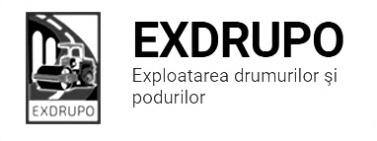 Notă informativăcu privire la lucrările de întreţinere şi salubrizare a infrastructurii rutieresect. Centru (8 muncitori):executate  02.11.2020:Salubrizarea pasajelor subterane: șos. Hîncești – str. Spicului – 0,5 curs.                                                          șos. Hîncești- str. Sihastrului – 0,5 curs.                                                          str. Ciuflea – bd. Șt. cel Mare – 0,5 curs.                                                          șos. Hîncești 167 – 0,5 curs.Amenajare pietriș: str.Testimițeanu – 40,8 t.Dezbaterea beton asfaltic: str.Testimițeanu – 1,5 m3.Demontare pavaj: str.Testimițeanu – 60 m2.Săpătură manuală: str.Testimițeanu – 2 m3.Frezarea părții carosabil:str.Testimițeanu – 200 m2.Instalarea borburi: str.Testimițeanu – 2,5 m/l.Instalarea zidării: str.Testimițeanu – 3 m/l.Reparația canalizării pluviale: str.Testimițeanu – 1 fînt. rid.Planificate  03.11.2020:Frezarea părții carosabil(noapte): str. Cantemir, str. Gagarin, str. Negruzzi.Reparația învelișului asfaltic:str.Testimițeanu.sect. Buiucani (7 muncitori): executate  02.11.2020:Instalarea borduri: str.Testimițeanu –  57 m/l.Excavare/transportar gunoi: str.Testimițeanu  – 6 curs.Amenajare pietriș: str.Testimițeanu – 4,8 t.Planificate  03.11.2020:Amenajare pietriș: str.Testimițeanu.Instalarea bordurilor: str.Testimițeanu.Excavare/transportar gunoi:str.Testimițeanu.sect. Rîşcani (10 muncitori):executate 02.11.2020:Salubrizarea manuală: str. C. Orheiului – 5 curs.Salubrizarea mecanizată: str. Albișoara, str. Petricani, str. C. Orheiului, Str. Ceucari, str. Studenților, str. Dimo, str. Florilor, str.T. Vladimirescu.Planificate  03.11.2020:Salubrizarea manuală: str.Ghidighici, str. C. Orheiului.Așternerea stratului de egalizare:str.Ghidighici.sect. Botanica (10 muncitori):executate  02.11.2020:Evacuare gunoi: str. Valea Crucii 4/2 – 5 curs.Amenajare pietriș:str. Valea Crucii 4/2 – 30 t.Compactare petriș: str. Valea Crucii 4/2 – 201,3 m2.Salubrizarea mecanizată:str. Muncești, str.Gr. Botanică, str. Trandafirilor, str. Grenoble, str. Valea Crucii, str. Sarmizegetusa, bd. Dacia .Planificate  03.11.2020:Amenajarea trotuar: bd. M. cel Bătrîn (aleea).sect. Ciocana (8 muncitori):executate  02.11.2020:Săpătură manuală :bd. M. cel Bătrîn (aleea) – 2t.Încărcarea manuală: bd. M. cel Bătrîn (aleea) – 1 t.Compactare pietriș: bd. M. cel Bătrîn (aleea) – 300 m2.Excavare/transportar gunoi: bd. M. cel Bătrîn (aleea) –  4 curs.Instalarea zidării: bd. M. cel Bătrîn (aleea) –   95 m/l.executate 02-03.11.20 (noapte):Salubrizarea mecanizată:  str. A. Russo, G. Latină, str. P. Zadnipru, str. I. Vieru, str. Dumeniuc, str. Studenților, str. M. Sadoveanu.Planificate 03.11.2020:Amenajarea trotuar: bd. M. cel Bătrîn (aleea).Profilare acostament: com. Bubuieci.sect. OCR (15 muncitori):executate 02.11.2020 :Instalarea indicatoarelor rutiere: bd. Dacia – str. Traian – 2 buc., str. C. Moșilor – 2 buc.,Str. Cașu – 1 buc.Planificate 03.11.2020:Deservirea indicatoarelor: sec. Botanica.Instalarea indicatoarelor rutiere: bd. Dacia (Metro 2).sect. Întreținerea canalizării pluviale (4 muncitori):executate 02.11.2020 :Curățirea canalizării pluviale: str.Albișoara – 35 buc., str. Sadoveanu – 24 buc., 2 curs. gunoi.                                                   bd. M. cel Bătrîn – 4 buc.Reparația canalizării pluviale: str. D. Viilor – 4 gril.rid.Planificate 03.11.2020:Reparația canalizării pluviale: str.Albișoara, str. Uzinelor,  bd.M. cel Bătrîn.Curățirea canalizării pluviale: str. M. Drăgan.sect. Specializat îninfrastructură (pavaj)(11 muncitori):executate  02.11.2020:Amenajare pietriș: bd. Moscova – 21 t.Amenajare pavaj:bd. Moscova – 62.4 m2.Săpătură mecanizată : bd. Moscova – 11 m3Transportare gunoi: bd. Moscova – 2 curs.Instalarea zidării: bd. Moscova – 5 m/lPlanificate 03.11.2020:Amenajare pavaj: bd. Moscova 18.sect. Specializat îninfrastructură (restabilirea învelișului asfaltic) (5 muncitori):executate  02.11.2020:Plombarea părții carosabile: bd. Moscova (accesuri) – 120 m2 strat egaliz. b/a mascat / b/a fin.Planificate 03.11.2020:Restabilirea săpăturilor: bd. Moscova, str. Studenților, str. C. Orheiului.Plombarea părții carosabile: bd. Moscova.Măsurile întreprinse pentru prevenirea răspîndirii Covid-19:Toate unităţile de trasport sunt dezinfectate la începutul şi la sfîrşitul programului de lucru;Muncitorilor este verificată starea de sănătate de către medicul întreprinderii;Muncitorii sunt echipaţii cu:mască de protecţie;mănuşi de protecţi;dezinfectant.Inginer SP          Burlea I.